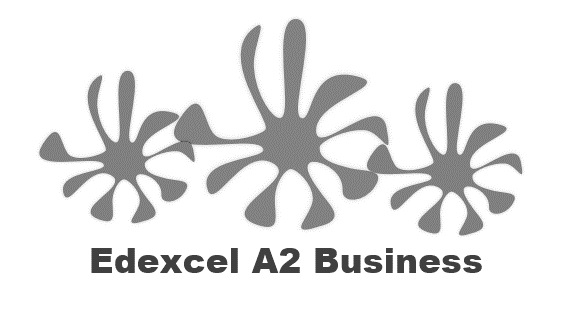 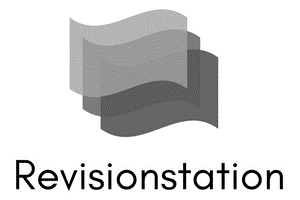 StarterHave you ever had anything that you had to take back to a shop?Write a definition of legislation here:____________________________________________________________________________________________________________________________________________________________________Legislation introduction#1 Consumer Protection Law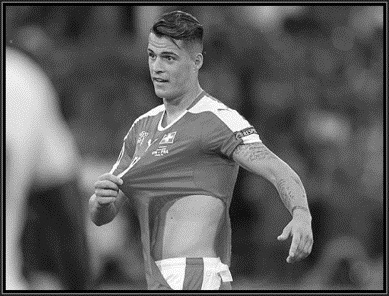 ________________________________________________________________________________________________________________________________________________________________________________________________________________________________________________________________________________________________________________________________________#1 Consumer protection effect on business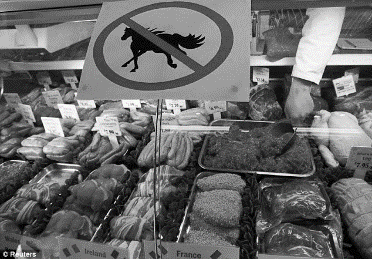 ________________________________________________________________________________________________________________________________________________________________________________________________________________________________________________________________________________________________________________________________________#2 Employee protectionEmployment __________________ Act __________________Minimum ____________________________Act _______________Working _________________________ Regulations_____________Pensions Act _______________________Equality Act _________________________#2 Employee protection: Employment Rights Act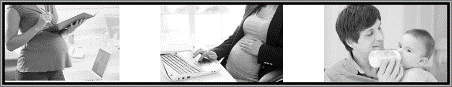 ________________________________________________________________________________________________________________________________________________________________________________________________________________________________________________________________________________________________________________________________________#2 Employee protection: National Minimum Wage Act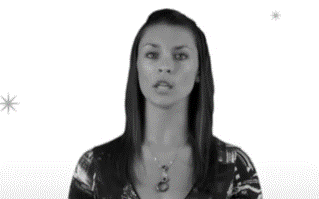 ________________________________________________________________________________________________________________________________________________________________________________________________________________________________________________________________________________________________________________________________________#2 Employee protection: National living wage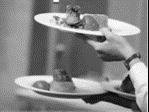 ________________________________________________________________________________________________________________________________________________________________________________________________________________________________________________________________________________________________________________________________________#2 Employee protection: Working Time Regulations 1998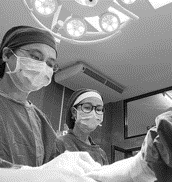 ________________________________________________________________________________________________________________________________________________________________________________________________________________________________________________________________________________________________________________________________________#2 Employee protection: Pensions Act 2008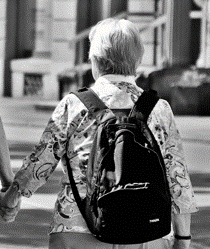 ________________________________________________________________________________________________________________________________________________________________________________________________________________________________________________________________________________________________________________________________________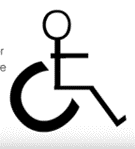 #2 Employee protection: Equality Act 2010________________________________________________________________________________________________________________________________________________________________________________________________________________________________________________________________________________________________________________________________________#3 Environmental protection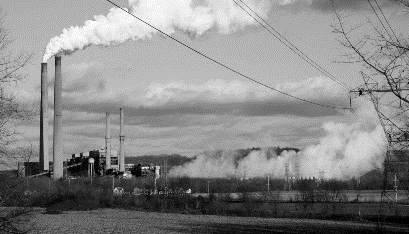 ________________________________________________________________________________________________________________________________________________________________________________________________________________________________________________________________________________________________________________________________________#4 Competition policy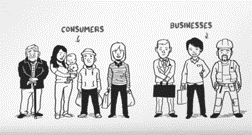 ________________________________________________________________________________________________________________________________________________________________________________________________________________________________________________________________________________________________________________________________________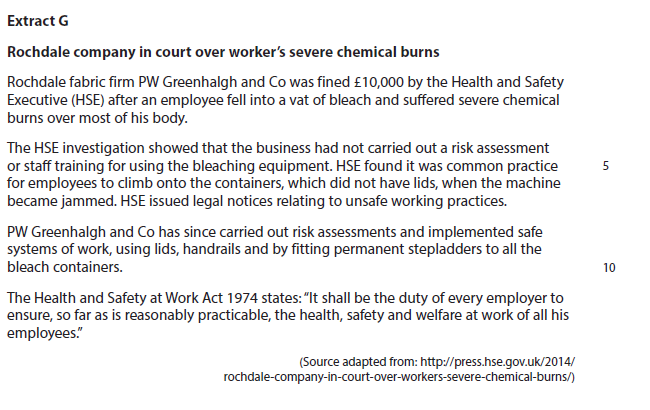 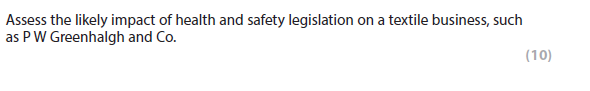 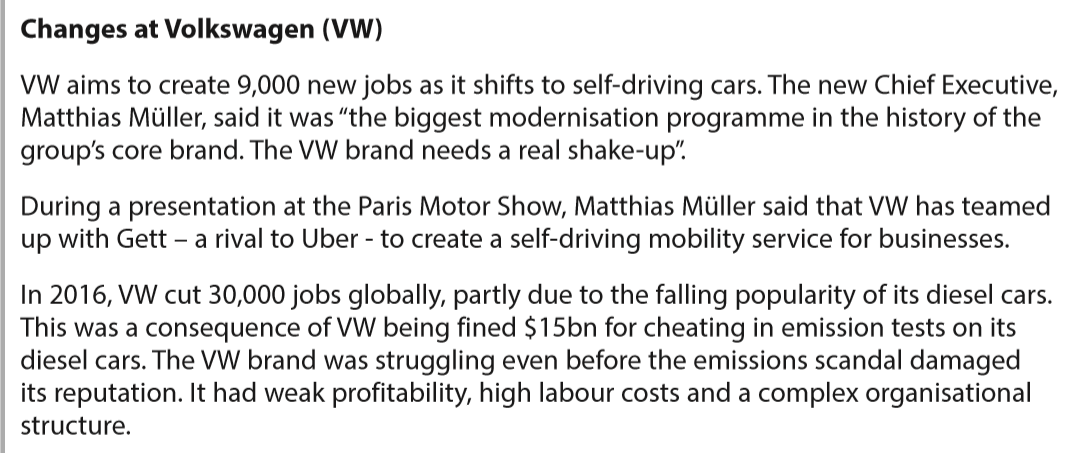 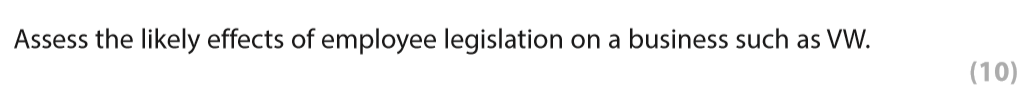 